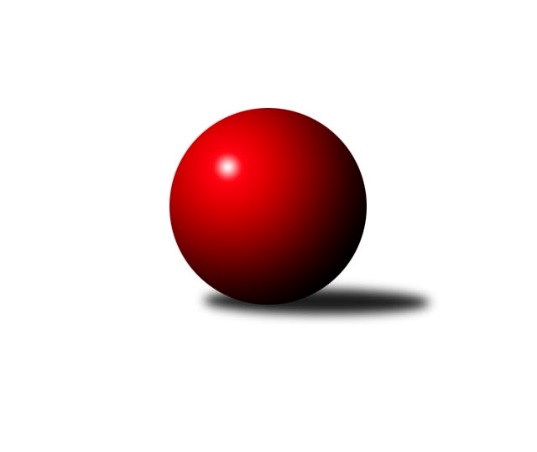 Č.2Ročník 2014/2015	20.9.2014Nejlepšího výkonu v tomto kole: 3545 dosáhlo družstvo: TJ Lokomotiva Česká Třebová3. KLM C 2014/2015Výsledky 2. kolaSouhrnný přehled výsledků:TJ Tatran Litovel ˝A˝	- TJ Sokol Bohumín ˝A˝	6:2	3138:3030	15.5:8.5	20.9.KK Šumperk˝A˝	- KK Zábřeh ˝B˝	5:3	3175:3159	12.0:12.0	20.9.TJ Sokol Rybník	- HKK Olomouc ˝B˝	2:6	3465:3499	11.0:13.0	20.9.TJ Lokomotiva Česká Třebová	- TJ Unie Hlubina ˝A˝	6:2	3545:3429	13.0:11.0	20.9.TJ Sokol Chvalíkovice ˝A˝	- SKK Ostrava ˝A˝	6:2	3292:3153	15.0:9.0	20.9.TJ Sokol Michálkovice ˝A˝	- TJ Jiskra Rýmařov ˝A˝	5.5:2.5	2984:2905	11.5:12.5	20.9.Tabulka družstev:	1.	HKK Olomouc ˝B˝	2	2	0	0	12.0 : 4.0 	29.0 : 19.0 	 3447	4	2.	TJ Lokomotiva Česká Třebová	2	2	0	0	12.0 : 4.0 	28.5 : 19.5 	 3518	4	3.	KK Šumperk˝A˝	2	2	0	0	10.0 : 6.0 	24.0 : 24.0 	 3125	4	4.	TJ Tatran Litovel ˝A˝	2	1	1	0	10.0 : 6.0 	27.0 : 21.0 	 3148	3	5.	TJ Sokol Bohumín ˝A˝	2	1	0	1	9.0 : 7.0 	21.5 : 26.5 	 3053	2	6.	TJ Unie Hlubina ˝A˝	2	1	0	1	8.0 : 8.0 	22.0 : 26.0 	 3258	2	7.	TJ Sokol Michálkovice ˝A˝	2	1	0	1	7.5 : 8.5 	19.5 : 28.5 	 3108	2	8.	TJ Sokol Chvalíkovice ˝A˝	2	1	0	1	7.0 : 9.0 	26.0 : 22.0 	 3173	2	9.	KK Zábřeh ˝B˝	2	0	1	1	7.0 : 9.0 	24.5 : 23.5 	 3163	1	10.	TJ Jiskra Rýmařov ˝A˝	2	0	0	2	5.5 : 10.5 	24.5 : 23.5 	 2975	0	11.	SKK Ostrava ˝A˝	2	0	0	2	4.0 : 12.0 	22.0 : 26.0 	 3084	0	12.	TJ Sokol Rybník	2	0	0	2	4.0 : 12.0 	19.5 : 28.5 	 3427	0Podrobné výsledky kola:	 TJ Tatran Litovel ˝A˝	3138	6:2	3030	TJ Sokol Bohumín ˝A˝	Jakub Mokoš	150 	 144 	 135 	115	544 	 3:1 	 487 	 115	128 	 126	118	Aleš Kohutek	Jiří Čamek	132 	 120 	 156 	131	539 	 4:0 	 500 	 122	117 	 135	126	Lukáš Modlitba	Jiří Fiala	138 	 149 	 127 	127	541 	 3:1 	 521 	 127	130 	 118	146	Fridrich Péli	David Čulík	126 	 123 	 139 	121	509 	 2:2 	 497 	 116	108 	 147	126	Roman Honl	Petr Axman	123 	 118 	 131 	137	509 	 2:2 	 525 	 122	132 	 140	131	Pavel Niesyt	František Baleka	132 	 118 	 111 	135	496 	 1.5:2.5 	 500 	 133	118 	 120	129	Štefan Dendisrozhodčí: Nejlepší výkon utkání: 544 - Jakub Mokoš	 KK Šumperk˝A˝	3175	5:3	3159	KK Zábřeh ˝B˝	Miroslav Smrčka	118 	 129 	 128 	136	511 	 0:4 	 544 	 129	130 	 138	147	Jiří Michálek	Gustav Vojtek	151 	 138 	 126 	129	544 	 2:2 	 573 	 132	136 	 150	155	Milan Šula	Jaromír Rabenseifner	160 	 162 	 105 	138	565 	 3:1 	 501 	 124	139 	 126	112	Václav Švub	Marek Zapletal	140 	 135 	 126 	134	535 	 3:1 	 513 	 142	125 	 120	126	Václav Čamek	Jaroslav Sedlář	119 	 121 	 128 	127	495 	 1:3 	 546 	 143	127 	 150	126	Michal Albrecht	Petr Matějka	131 	 136 	 132 	126	525 	 3:1 	 482 	 128	121 	 105	128	Tomáš Dražilrozhodčí: Nejlepší výkon utkání: 573 - Milan Šula	 TJ Sokol Rybník	3465	2:6	3499	HKK Olomouc ˝B˝	Václav Kolář	156 	 150 	 137 	143	586 	 2:2 	 576 	 130	134 	 164	148	Radek Malíšek *1	Lukáš Műller	139 	 143 	 152 	140	574 	 1:3 	 588 	 134	146 	 159	149	Miroslav Dokoupil	Jiří Kmoníček	141 	 135 	 142 	134	552 	 1:3 	 604 	 137	150 	 159	158	Kamil Bartoš	Miroslav Dušek *2	119 	 149 	 141 	152	561 	 2:2 	 566 	 141	159 	 125	141	Břetislav Sobota	Jiří Nešický	132 	 150 	 146 	141	569 	 2:2 	 595 	 170	155 	 133	137	Matouš Krajzinger	Tomáš Műller	160 	 164 	 162 	137	623 	 3:1 	 570 	 142	135 	 154	139	Milan Sekaninarozhodčí: střídání: *1 od 61. hodu Leopold Jašek, *2 od 31. hodu Miroslav Kolář ml.Nejlepší výkon utkání: 623 - Tomáš Műller	 TJ Lokomotiva Česká Třebová	3545	6:2	3429	TJ Unie Hlubina ˝A˝	Petr Holanec	132 	 161 	 130 	142	565 	 1:3 	 589 	 140	143 	 149	157	Vladimír Konečný	Jiří Hetych ml.	163 	 161 	 163 	129	616 	 3:1 	 550 	 147	136 	 118	149	Petr Brablec	Martin Podzimek	144 	 149 	 155 	139	587 	 4:0 	 531 	 133	137 	 132	129	Jaroslav Klekner	Jiří Kmoníček	139 	 150 	 152 	147	588 	 2:2 	 578 	 142	155 	 141	140	František Oliva	Pavel Jiroušek	166 	 158 	 153 	149	626 	 3:1 	 570 	 127	146 	 154	143	Václav Rábl	Josef Gajdošík	141 	 137 	 138 	147	563 	 0:4 	 611 	 151	157 	 150	153	Michal Hejtmánekrozhodčí: Nejlepší výkon utkání: 626 - Pavel Jiroušek	 TJ Sokol Chvalíkovice ˝A˝	3292	6:2	3153	SKK Ostrava ˝A˝	David Hendrych	162 	 148 	 139 	143	592 	 3:1 	 554 	 157	152 	 117	128	Dominik Böhm	Aleš Staněk	134 	 123 	 138 	148	543 	 2:2 	 530 	 121	129 	 143	137	Vladimír Korta	Jakub Hendrych	140 	 124 	 137 	114	515 	 2:2 	 525 	 133	135 	 123	134	Miroslav Pytel	Vladimír Kostka	111 	 130 	 120 	140	501 	 2:2 	 509 	 135	117 	 134	123	Jiří Trnka	Jiří Staněk	150 	 153 	 153 	135	591 	 4:0 	 492 	 120	131 	 123	118	Radek Foltýn	Vladimír Valenta	127 	 140 	 135 	148	550 	 2:2 	 543 	 130	139 	 138	136	Petr Holasrozhodčí: Nejlepší výkon utkání: 592 - David Hendrych	 TJ Sokol Michálkovice ˝A˝	2984	5.5:2.5	2905	TJ Jiskra Rýmařov ˝A˝	Tomáš Rechtoris	132 	 138 	 137 	122	529 	 3:1 	 482 	 134	123 	 113	112	Ladislav Janáč	Petr Řepecký	141 	 141 	 113 	136	531 	 3:1 	 469 	 107	112 	 123	127	Milan Dědáček	Michal Zych	104 	 126 	 124 	130	484 	 2:2 	 484 	 122	115 	 128	119	Josef Pilatík	Josef Jurášek	128 	 141 	 120 	98	487 	 2:2 	 484 	 119	106 	 122	137	Jaroslav Heblák	Josef Linhart	144 	 111 	 130 	108	493 	 1:3 	 478 	 92	128 	 142	116	Marek Hampl	Jiří Řepecký	114 	 128 	 101 	117	460 	 0.5:3.5 	 508 	 119	128 	 120	141	Jaroslav Tezzelerozhodčí: Nejlepší výkon utkání: 531 - Petr ŘepeckýPořadí jednotlivců:	jméno hráče	družstvo	celkem	plné	dorážka	chyby	poměr kuž.	Maximum	1.	Jiří Hetych  ml.	TJ Lokomotiva Česká Třebová	624.50	399.5	225.0	1.5	1/1	(633)	2.	Pavel Jiroušek 	TJ Lokomotiva Česká Třebová	613.00	388.5	224.5	2.0	1/1	(626)	3.	Kamil Bartoš 	HKK Olomouc ˝B˝	601.00	390.5	210.5	2.5	2/2	(604)	4.	Václav Kolář 	TJ Sokol Rybník	598.50	389.5	209.0	3.0	1/1	(611)	5.	Martin Podzimek 	TJ Lokomotiva Česká Třebová	596.50	389.5	207.0	2.0	1/1	(606)	6.	Tomáš Műller 	TJ Sokol Rybník	589.00	383.0	206.0	3.5	1/1	(623)	7.	Jiří Kmoníček 	TJ Lokomotiva Česká Třebová	588.00	405.0	183.0	6.0	1/1	(588)	8.	Matouš Krajzinger 	HKK Olomouc ˝B˝	584.50	388.0	196.5	5.5	2/2	(595)	9.	Břetislav Sobota 	HKK Olomouc ˝B˝	577.50	396.0	181.5	5.0	2/2	(589)	10.	Jiří Nešický 	TJ Sokol Rybník	574.50	378.0	196.5	2.0	1/1	(580)	11.	Vladimír Konečný 	TJ Unie Hlubina ˝A˝	566.50	380.0	186.5	3.0	2/2	(589)	12.	Petr Holanec 	TJ Lokomotiva Česká Třebová	564.50	367.0	197.5	7.0	1/1	(565)	13.	Josef Gajdošík 	TJ Lokomotiva Česká Třebová	563.00	364.5	198.5	2.5	1/1	(563)	14.	Lukáš Műller 	TJ Sokol Rybník	560.00	361.5	198.5	10.0	1/1	(574)	15.	Miroslav Dokoupil 	HKK Olomouc ˝B˝	558.50	371.5	187.0	5.0	2/2	(588)	16.	Michal Hejtmánek 	TJ Unie Hlubina ˝A˝	556.50	377.0	179.5	5.5	2/2	(611)	17.	Aleš Staněk 	TJ Sokol Chvalíkovice ˝A˝	556.00	362.5	193.5	7.0	2/2	(569)	18.	Milan Šula 	KK Zábřeh ˝B˝	554.00	369.5	184.5	3.0	2/2	(573)	19.	Jaromír Rabenseifner 	KK Šumperk˝A˝	554.00	369.5	184.5	5.5	2/2	(565)	20.	Jiří Kmoníček 	TJ Sokol Rybník	553.50	369.5	184.0	2.0	1/1	(555)	21.	Jiří Michálek 	KK Zábřeh ˝B˝	553.50	376.0	177.5	3.5	2/2	(563)	22.	David Hendrych 	TJ Sokol Chvalíkovice ˝A˝	545.00	366.5	178.5	4.5	2/2	(592)	23.	Petr Holas 	SKK Ostrava ˝A˝	544.50	356.5	188.0	1.5	2/2	(546)	24.	Jiří Staněk 	TJ Sokol Chvalíkovice ˝A˝	542.00	361.0	181.0	5.5	2/2	(591)	25.	Miroslav Kolář ml. 	TJ Sokol Rybník	541.00	361.0	180.0	4.0	1/1	(541)	26.	Petr Řepecký 	TJ Sokol Michálkovice ˝A˝	540.50	386.0	154.5	5.0	2/2	(550)	27.	Tomáš Rechtoris 	TJ Sokol Michálkovice ˝A˝	540.00	359.5	180.5	6.5	2/2	(551)	28.	František Oliva 	TJ Unie Hlubina ˝A˝	539.50	367.0	172.5	4.0	2/2	(578)	29.	Jiří Čamek 	TJ Tatran Litovel ˝A˝	538.50	358.5	180.0	3.5	2/2	(539)	30.	Jakub Mokoš 	TJ Tatran Litovel ˝A˝	537.00	362.0	175.0	4.5	2/2	(544)	31.	Michal Albrecht 	KK Zábřeh ˝B˝	536.50	361.0	175.5	2.5	2/2	(546)	32.	Pavel Niesyt 	TJ Sokol Bohumín ˝A˝	528.50	362.5	166.0	7.0	2/2	(532)	33.	Josef Linhart 	TJ Sokol Michálkovice ˝A˝	527.00	355.5	171.5	4.5	2/2	(561)	34.	Dominik Böhm 	SKK Ostrava ˝A˝	526.00	351.5	174.5	4.5	2/2	(554)	35.	Jiří Fiala 	TJ Tatran Litovel ˝A˝	526.00	352.0	174.0	8.0	2/2	(541)	36.	Rudolf Stejskal 	TJ Lokomotiva Česká Třebová	524.00	372.0	152.0	10.0	1/1	(524)	37.	Miroslav Smrčka 	KK Šumperk˝A˝	521.00	345.5	175.5	3.5	2/2	(531)	38.	Jaroslav Tezzele 	TJ Jiskra Rýmařov ˝A˝	520.00	345.5	174.5	2.5	2/2	(532)	39.	Jiří Trnka 	SKK Ostrava ˝A˝	520.00	353.5	166.5	4.5	2/2	(531)	40.	Milan Dědáček 	TJ Jiskra Rýmařov ˝A˝	519.50	354.5	165.0	4.0	2/2	(570)	41.	Jaroslav Klekner 	TJ Unie Hlubina ˝A˝	518.00	350.0	168.0	9.5	2/2	(531)	42.	František Baleka 	TJ Tatran Litovel ˝A˝	518.00	359.5	158.5	6.5	2/2	(540)	43.	David Čulík 	TJ Tatran Litovel ˝A˝	517.50	352.0	165.5	3.0	2/2	(526)	44.	Vladimír Valenta 	TJ Sokol Chvalíkovice ˝A˝	517.00	347.0	170.0	8.5	2/2	(550)	45.	Jakub Hendrych 	TJ Sokol Chvalíkovice ˝A˝	516.50	351.0	165.5	7.5	2/2	(518)	46.	Petr Matějka 	KK Šumperk˝A˝	516.00	344.5	171.5	3.5	2/2	(525)	47.	Michal Zych 	TJ Sokol Michálkovice ˝A˝	515.50	356.0	159.5	8.5	2/2	(547)	48.	Gustav Vojtek 	KK Šumperk˝A˝	512.00	352.5	159.5	4.0	2/2	(544)	49.	Vladimír Korta 	SKK Ostrava ˝A˝	511.50	345.0	166.5	6.5	2/2	(530)	50.	Roman Honl 	TJ Sokol Bohumín ˝A˝	508.00	344.5	163.5	6.0	2/2	(519)	51.	Tomáš Dražil 	KK Zábřeh ˝B˝	508.00	344.5	163.5	10.0	2/2	(534)	52.	Fridrich Péli 	TJ Sokol Bohumín ˝A˝	504.50	345.0	159.5	9.5	2/2	(521)	53.	Aleš Kohutek 	TJ Sokol Bohumín ˝A˝	503.00	343.0	160.0	4.0	2/2	(519)	54.	Štefan Dendis 	TJ Sokol Bohumín ˝A˝	499.50	343.0	156.5	3.5	2/2	(500)	55.	Josef Jurášek 	TJ Sokol Michálkovice ˝A˝	499.00	352.5	146.5	12.5	2/2	(511)	56.	Jaroslav Heblák 	TJ Jiskra Rýmařov ˝A˝	496.50	358.5	138.0	10.5	2/2	(509)	57.	Radek Foltýn 	SKK Ostrava ˝A˝	496.00	353.5	142.5	10.5	2/2	(500)	58.	Václav Švub 	KK Zábřeh ˝B˝	495.00	337.0	158.0	5.5	2/2	(501)	59.	Jaroslav Sedlář 	KK Šumperk˝A˝	493.00	348.5	144.5	9.0	2/2	(495)	60.	Jiří Řepecký 	TJ Sokol Michálkovice ˝A˝	485.50	350.5	135.0	17.0	2/2	(511)	61.	Ladislav Janáč 	TJ Jiskra Rýmařov ˝A˝	475.00	322.0	153.0	5.0	2/2	(482)	62.	Josef Pilatík 	TJ Jiskra Rýmařov ˝A˝	468.50	323.5	145.0	7.0	2/2	(484)		Radek Malíšek 	HKK Olomouc ˝B˝	581.00	364.0	217.0	3.0	1/2	(581)		Milan Sekanina 	HKK Olomouc ˝B˝	570.00	373.0	197.0	6.0	1/2	(570)		Václav Rábl 	TJ Unie Hlubina ˝A˝	570.00	395.0	175.0	6.0	1/2	(570)		Petr Brablec 	TJ Unie Hlubina ˝A˝	550.00	352.0	198.0	6.0	1/2	(550)		Marek Zapletal 	KK Šumperk˝A˝	535.00	350.0	185.0	1.0	1/2	(535)		Petr Chodura 	TJ Unie Hlubina ˝A˝	527.00	353.0	174.0	7.0	1/2	(527)		Miroslav Pytel 	SKK Ostrava ˝A˝	525.00	351.0	174.0	7.0	1/2	(525)		Leopold Jašek 	HKK Olomouc ˝B˝	524.00	344.0	180.0	7.0	1/2	(524)		Adam Běláška 	KK Šumperk˝A˝	523.00	341.0	182.0	4.0	1/2	(523)		Petr Kuttler 	TJ Sokol Bohumín ˝A˝	519.00	356.0	163.0	2.0	1/2	(519)		Jan Körner 	KK Zábřeh ˝B˝	519.00	358.0	161.0	5.0	1/2	(519)		Miroslav Talášek 	TJ Tatran Litovel ˝A˝	513.00	341.0	172.0	3.0	1/2	(513)		Václav Čamek 	KK Zábřeh ˝B˝	513.00	365.0	148.0	14.0	1/2	(513)		Josef Mikeska 	TJ Jiskra Rýmařov ˝A˝	512.00	349.0	163.0	5.0	1/2	(512)		Petr Axman 	TJ Tatran Litovel ˝A˝	509.00	358.0	151.0	7.0	1/2	(509)		Michal Zatyko 	TJ Unie Hlubina ˝A˝	507.00	313.0	194.0	9.0	1/2	(507)		Vladimír Kostka 	TJ Sokol Chvalíkovice ˝A˝	501.00	344.0	157.0	8.0	1/2	(501)		Lukáš Modlitba 	TJ Sokol Bohumín ˝A˝	500.00	354.0	146.0	9.0	1/2	(500)		Radek Hendrych 	TJ Sokol Chvalíkovice ˝A˝	492.00	324.0	168.0	6.0	1/2	(492)		Marek Hampl 	TJ Jiskra Rýmařov ˝A˝	478.00	330.0	148.0	14.0	1/2	(478)		Pavel Gerlich 	SKK Ostrava ˝A˝	447.00	305.0	142.0	5.0	1/2	(447)Sportovně technické informace:Starty náhradníků:registrační číslo	jméno a příjmení 	datum startu 	družstvo	číslo startu
Hráči dopsaní na soupisku:registrační číslo	jméno a příjmení 	datum startu 	družstvo	Program dalšího kola:3. kolo27.9.2014	so	9:00	HKK Olomouc ˝B˝ - TJ Lokomotiva Česká Třebová	27.9.2014	so	10:00	TJ Jiskra Rýmařov ˝A˝ - TJ Sokol Rybník	27.9.2014	so	10:00	SKK Ostrava ˝A˝ - TJ Tatran Litovel ˝A˝	27.9.2014	so	14:00	TJ Sokol Bohumín ˝A˝ - KK Šumperk˝A˝	27.9.2014	so	15:30	KK Zábřeh ˝B˝ - TJ Sokol Michálkovice ˝A˝	27.9.2014	so	15:30	TJ Unie Hlubina ˝A˝ - TJ Sokol Chvalíkovice ˝A˝	Nejlepší šestka kola - absolutněNejlepší šestka kola - absolutněNejlepší šestka kola - absolutněNejlepší šestka kola - absolutněNejlepší šestka kola - dle průměru kuželenNejlepší šestka kola - dle průměru kuželenNejlepší šestka kola - dle průměru kuželenNejlepší šestka kola - dle průměru kuželenNejlepší šestka kola - dle průměru kuželenPočetJménoNázev týmuVýkonPočetJménoNázev týmuPrůměr (%)Výkon2xPavel JiroušekČ. Třebová6261xMilan ŠulaZábřeh B111.235731xTomáš MűllerRybník6231xDavid HendrychChvalíkov. A110.465922xJiří Hetych ml.Č. Třebová6161xJiří StaněkChvalíkov. A110.285911xMichal HejtmánekHlubina A6111xPavel JiroušekČ. Třebová110.056262xKamil BartošOlomouc B6041xJaromír RabenseifnerŠumperk˝A˝109.685651xMatouš KrajzingerOlomouc B5951xTomáš MűllerRybník109.52623